Publicado en Madrid 28010 el 07/04/2017 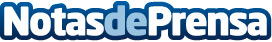 Los avances de la medicina anti aging en el XV Congreso del AMWC de MónacoLa XI edición del Congreso Mundial de Medicina Estética y Anti Aging contará con reconocidos profesionales del sector, como la Dra Josefina Vicario, vanguardista en España de la medicina estética y experta en el análisis de nuevas técnicas y el uso del Big Data en su campoDatos de contacto:M.Gabriela de Vinuesa91 310 25 12 Nota de prensa publicada en: https://www.notasdeprensa.es/los-avances-de-la-medicina-anti-aging-en-el-xv Categorias: Medicina Madrid Eventos Innovación Tecnológica http://www.notasdeprensa.es